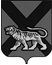 ТЕРРИТОРИАЛЬНАЯ ИЗБИРАТЕЛЬНАЯ КОМИССИЯ
МИХАЙЛОВСКОГО РАЙОНАРЕШЕНИЕс. Михайловка О рабочей группе по проверке достоверности
подписей избирателей и данных об избирателях,
поставивших свои подписи в поддержку
выдвижения кандидатов на  выборахглавы  сельского поселенияМихайловского муниципального района,назначенных  на  13 сентября 2015 года   В соответствии со статьей 38 Федерального закона «Об основных гарантиях избирательных прав и права на участие в референдуме граждан Российской Федерации», статьей 45 Избирательного кодекса Приморского края, в связи с назначением на 13 сентября 2015 года выборов глав Михайловского, Сунятсенского, Григорьевского, Кремовского, Осиновского, Ивановского сельских поселений территориальная избирательная комиссия Михайловского районаРЕШИЛА:1.  Создать Рабочую группу по проверке достоверности подписей избирателей и данных об избирателях, поставивших свои подписи в поддержку выдвижения  кандидатов на досрочных выборах главы  сельского поселения Михайловского муниципального района, назначенных на  13 сентября 2015 года (далее – Рабочая группа).2.  Утвердить состав Рабочей группы:Демченко В.К. - заместитель председателя территориальной избирательной комиссии  Михайловского района, руководитель Рабочей группы;Федкович Т.В. – член территориальной избирательной комиссии Михайловского района, член Рабочей группы;Ганненко В.А. - член территориальной избирательной комиссии Михайловского района, член Рабочей группы. Фурманенко Е.В.  -  член территориальной избирательной комиссии Михайловского района, член Рабочей группы.Маруфенко О.М.   -  член территориальной избирательной комиссии Михайловского района, член Рабочей группы.  3.  При проведении проверки Рабочая группа вправе привлекать  экспертов из числа специалистов органов внутренних дел, учреждений юстиции, военных комиссариатов, органов регистрационного учета граждан Российской Федерации по месту пребывания и по месту жительства в пределах Российской Федерации, а также иных государственных органов.4.  Утвердить формы ведомости и итогового протокола по проверке достоверности подписей избирателей и данных об избирателях, поставивших свои подписи в поддержку выдвижения кандидатов на досрочных  выборах главы  сельского поселения Михайловского муниципального района (приложения №№ 1,2). 5.  Утвердить форму справки о приеме подписных листов с подписями избирателей в поддержку выдвижения кандидата на досрочных  выборах главы сельского поселения Михайловского муниципального района и протоколов об итогах сбора подписей избирателей (приложение № 3).6. Утвердить форму уведомления кандидата о  дате, времени и месте проверки подписей (приложение № 4).Выборы главы ______________ сельского поселения          13  сентября   2015 года	ВЕДОМОСТЬ	по проверке достоверности подписей избирателей и данных об избирателях, поставивших свои подписи в поддержку выдвижения кандидата __________________________________________________________________,                                         (фамилия, имя, отчество)выдвинутого____________________________________________________________________________.                                                                         (в порядке самовыдвижения или избирательным объединением (наименование избирательного объединения)  _______________________________________________________________		______________________			(Ф.И.О члена Рабочей группы,. проверившего подписные листы)							(подпись, дата)Руководитель рабочей группы          			_________________________			_______________________								      (фамилия, инициалы)					                       (подпись, дата)__________________________________________________________Подписи избирателей, собранные вне периода сбора подписей.Подписи лиц, не обладающих активным избирательным правом.Подписи избирателей, указавших в подписном листе сведения, не соответствующие действительности. В этом случае подпись признается  недействительной только при наличии официальной справки органа, осуществляющего регистрацию граждан Российской Федерации по месту пребывания и по месту жительства в пределах Российской Федерации, либо  на основании заключение эксперта, привлеченного к проверке в соответствии с частью 5 статьи 45 Избирательного кодекса Приморского края.Подписи избирателей без указания каких-либо сведений, требуемых в соответствии с Федеральным законом «Об основных гарантиях избирательных прав и права на участие в референдуме граждан Российской Федерации», Избирательным кодексом Приморского края, и (или) без указания даты собственноручного внесения избирателем своей подписи в подписной лист.Подписи избирателей, сведения о которых внесены в подписной лист нерукописным способом или карандашом.Подписи избирателей с исправлениями в датах их внесения в подписной лист, если эти исправления специально не оговорены избирателями, а также подписи избирателей, даты внесения которых проставлены избирателями не собственноручно, - на основании заключения эксперта, привлеченного к проверке подписей избирателей в соответствии с частью 5 статьи 45 Избирательного кодекса Приморского края.Подписи избирателей с исправлениями в соответствующих этим подписям сведениях об избирателях, если эти исправления специально не оговорены избирателями или лицами, осуществляющими сбор подписей избирателей.Все подписи избирателей в подписном листе в случае, если подписной лист не заверен собственноручно подписями лица, осуществлявшего сбор подписей избирателей, и (или) кандидата, либо если хотя бы одна из  подписей недостоверна, либо если подписной лист заверен лицом, осуществляющим сбор подписей избирателей, не достигшим к моменту сбора подписей возраста 18 лет, и (или) указанное лицо признано судом недееспособным, либо если не указана  или не внесена собственноручно хотя бы одна из дат заверения подписного листа, либо если в сведениях о лице, осуществлявшем сбор подписей избирателей, и (или) в дате внесения подписи указанным лицом, кандидатом имеются исправления, специально не оговоренные соответственно лицом, осуществлявшем сбор подписей избирателей, кандидатом, либо, если сведения о лице, осуществлявшем сбор подписей избирателей, о кандидате указаны в подписном листе не в полном объеме или не соответствуют действительности, либо если сведения о лице, осуществлявшем сбор подписей избирателей, не внесены им собственноручно либо внесены нерукописным способом или карандашом. Все подписи избирателей в подписном листе, форма которого не соответствует требованиям приложения 6 к Избирательному кодексу Приморского края, и (или) в который не внесены сведения, предусмотренные частью 9 статьи 42 Избирательного кодекса Приморского края, и (или) который изготовлен с несоблюдением требований, предусмотренных частью 5 статьи 42 Избирательного кодекса Приморского края.Подписи избирателей, собранные с нарушением требований, предусмотренных частью 6 статьи 42 Избирательного кодекса Приморского края.Подписи избирателей, если сведения о них внесены в подписной лист не самими избирателями, ставящими подписи, и не лицом, осуществлявшим сбор подписей избирателей, внесенных в этот подписной лист, - на основании заключения эксперта, привлеченного к работе по проверке подписей избирателей в соответствии с частью 5 статьи 45 Избирательного кодекса Приморского края.Подписи избирателей, которые внесены в подписной лист позднее  заверения подписного листа лицом, осуществлявшем сбор подписей, кандидатом.Все подписи избирателей в подписном листе, если заверительная запись лица, осуществлявшего сбор подписей избирателей, внесена позднее  внесения заверительной записи кандидата.Если при проверке подписей избирателей обнаруживается несколько подписей одного и того же избирателя в поддержку выдвижения одного и того же кандидата, достоверной считается только одна подпись, а остальные подписи считаются недействительными.Подписи избирателей с имеющимися в сведениях о них сокращениями слов и дат, препятствующими однозначному восприятию этих сведений.Подпись, выполненная от имени одного лица другим лицом, на основании заключения эксперта, привлеченного к работе по проверке подписей избирателей в соответствии с частью 5 статьи 45 Избирательного кодекса Приморского края.Примечание: 1. В соответствии с частью 12 статьи 45 Избирательного кодекса Приморского края при обнаружении в подписном листе заполненной строки (заполненных строк), не соответствующей (не соответствующих) требованиям Федерального закона «Об основных гарантиях избирательных прав и права на участие в референдуме граждан Российской Федерации», Избирательного кодекса Приморского края, не учитывается только подпись в данной строке (данных строках), за исключением случаев, предусмотренных пунктами 8, 9 и 13 части 10 статьи 45 Избирательного кодекса Приморского края.2. Количество подписей, принятых к проверке (столбец III), должно быть равно сумме достоверных подписей (столбец IV) и недостоверных и (или) недействительных подписей (столбец VI).Выборы главы ______________ сельского поселения  13 сентября   2015 годаИ Т О Г О В Ы Й   П Р О Т О К О Л по проверке достоверности подписей избирателей и данных об избирателях, поставивших свои подписи в поддержку выдвижения кандидата_________________________________________________________________,                             (фамилия, имя, отчество)   выдвинутого______________________________________________________________________________________________.                                                     (в порядке самовыдвижения или избирательным объединением (наименование избирательного объединения)По результатам проведенной полной проверки подписей избирателей, на основании статьи 38 Федерального закона «Об основных гарантиях избирательных прав и права на участие в референдуме граждан Российской Федерации» и статьи 45 Избирательного кодекса Приморского края, установлено:Всего для проверки представлено папок _____ шт.,  в 1  ______ листов,  во 2  _____  листов, …  Всего проверено листов  ______________.Руководствуясь положениями статьи 45 Избирательного кодекса Приморского края, НЕДОСТОВЕРНЫМИ признаны подписи в количестве     _____________________________________________ шт.										                                  (цифрами и прописью)НЕДЕЙСТВИТЕЛЬНЫМИ признаны подписи в количестве     _________________________________________ шт.              											              (цифрами и прописью)НЕДОСТОВЕРНЫМИ И НЕДЕЙСТВИТЕЛЬНЫМИ признаны подписи в количестве   ___________________шт.                                                                                                                                                                                                                                                                                                       (цифрами и прописью)Руководитель рабочей группы                   	_____________		_________________								    (подпись, дата)			           (инициалы, фамилия)                                Копию настоящего протокола получил ___________________________	     _________              «___»______________2015 года                                                                                                                                 (фамилия, имя, отчество)	                                 (подпись)                                _________ч._______ мин.                            												                                                                                     (дата и время получения)ТЕРРИТОРИАЛЬНАЯ ИЗБИРАТЕЛЬНАЯ КОМИССИЯМИХАЙЛОВСКОГОРАЙОНА Справка
о приеме документов для регистрации  кандидата на должность   главы ______________ сельского поселения Настоящая справка выдана ___________________________________________________________________________
(фамилия, имя, отчество кандидата)в том, что от него _______________________ 2015 года в _____ часов _____ минут
                                            (число, месяц)приняты следующие документы:        1. Подписные листы      2. Протокол об итогах сбора подписей в двух экземплярах на бумажном носителе                                                                      на ________ листах и машиночитаемом виде.                      3. Заявление о регистрации кандидата на основании документов, представленных при                   его выдвижении на __________    листахЧлен территориальной избирательнойкомиссии Михайловского района                                  с правом решающего голоса                               ______________                  ______________                                                                                    (подпись)                                                 (инициалы, фамилия)Я, ______________________________________________,                                 (фамилия, имя, отчество кандидата)подтверждаю, что никаких иных, кроме перечисленных в настоящей справке, документов для регистрации  в    территориальную избирательную комиссию  Михайловского  района мною не предоставлялось. «____» _________________ 2015 года приложение №4к решению территориальнойизбирательной комиссииМихайловского района от 1 июля 2015 г №  672/105                                                                        Кандидату на должность главы___________ ______сельскогопоселения __________________________________________(фамилия, имя, отчество в родительном падеже)Уведомление о проверке подписей избирателей 	Территориальная избирательная комиссия Михайловского  района  доводит до Вашего сведения,  что с «_____»______________2015 года  по «______»______________ 2015 года с «___» часов до «___»  часов в рабочие дни и с  «___» часов до «___» часов в выходные и праздничные дни в  помещении комиссии по адресу: с. Михайловка, ул. Красноармейская, 16, каб.______ состоится проверка подписей избирателей, представленных кандидатами на должность глав___________________________ сельских  поселения Михайловского муниципального района .        01.07.2015     672/105Председатель  комиссииН.С. ГорбачеваСекретарь комиссииГ.В.НикитинаПриложение № 1к решению территориальной избирательной комиссии Михайловского  районаот 1 июля 2015 года  № 672/105 IIIIIIIVVVIVIIVIIVIIVIIVIIVIIVIIVIIVIIVIIVIIVIIVIIVIIVIIVIII№  папки№  листаВсего принято к проверкеВ результате проверки обнаруженоВ результате проверки обнаруженоВ результате проверки обнаруженоВ результате проверки обнаруженоВ результате проверки обнаруженоВ результате проверки обнаруженоВ результате проверки обнаруженоВ результате проверки обнаруженоВ результате проверки обнаруженоВ результате проверки обнаруженоВ результате проверки обнаруженоВ результате проверки обнаруженоВ результате проверки обнаруженоВ результате проверки обнаруженоВ результате проверки обнаруженоВ результате проверки обнаруженоВ результате проверки обнаруженоВ результате проверки обнаруженоВ результате проверки обнаружено№  папки№  листаВсего принято к проверкеДостоверных подписейДостоверных подписейНедостоверных и (или) недействительных подписейНедостоверных и (или) недействительных подписейНедостоверных и (или) недействительных подписейНедостоверных и (или) недействительных подписейНедостоверных и (или) недействительных подписейНедостоверных и (или) недействительных подписейНедостоверных и (или) недействительных подписейНедостоверных и (или) недействительных подписейНедостоверных и (или) недействительных подписейНедостоверных и (или) недействительных подписейНедостоверных и (или) недействительных подписейНедостоверных и (или) недействительных подписейНедостоверных и (или) недействительных подписейНедостоверных и (или) недействительных подписейНедостоверных и (или) недействительных подписейНедостоверных и (или) недействительных подписейНедостоверных и (или) недействительных подписей№  папки№  листаВсего принято к проверкеДостоверных подписейДостоверных подписейВсегоВ том числеВ том числеВ том числеВ том числеВ том числеВ том числеВ том числеВ том числеВ том числеВ том числеВ том числеВ том числеВ том числеВ том числеВ том числеВ том числе№  папки№  листаВсего принято к проверкеДостоверных подписейДостоверных подписейВсегоНедействительные(указывается № строки на листе, где расположена подпись, признаваемая недействительной)Недействительные(указывается № строки на листе, где расположена подпись, признаваемая недействительной)Недействительные(указывается № строки на листе, где расположена подпись, признаваемая недействительной)Недействительные(указывается № строки на листе, где расположена подпись, признаваемая недействительной)Недействительные(указывается № строки на листе, где расположена подпись, признаваемая недействительной)Недействительные(указывается № строки на листе, где расположена подпись, признаваемая недействительной)Недействительные(указывается № строки на листе, где расположена подпись, признаваемая недействительной)Недействительные(указывается № строки на листе, где расположена подпись, признаваемая недействительной)Недействительные(указывается № строки на листе, где расположена подпись, признаваемая недействительной)Недействительные(указывается № строки на листе, где расположена подпись, признаваемая недействительной)Недействительные(указывается № строки на листе, где расположена подпись, признаваемая недействительной)Недействительные(указывается № строки на листе, где расположена подпись, признаваемая недействительной)Недействительные(указывается № строки на листе, где расположена подпись, признаваемая недействительной)Недействительные(указывается № строки на листе, где расположена подпись, признаваемая недействительной)Недействительные(указывается № строки на листе, где расположена подпись, признаваемая недействительной)Недостоверные 
(указывается 
№ строки)№  папки№  листаВсего принято к проверкеколичество№ строкиВсегоНедействительные(указывается № строки на листе, где расположена подпись, признаваемая недействительной)Недействительные(указывается № строки на листе, где расположена подпись, признаваемая недействительной)Недействительные(указывается № строки на листе, где расположена подпись, признаваемая недействительной)Недействительные(указывается № строки на листе, где расположена подпись, признаваемая недействительной)Недействительные(указывается № строки на листе, где расположена подпись, признаваемая недействительной)Недействительные(указывается № строки на листе, где расположена подпись, признаваемая недействительной)Недействительные(указывается № строки на листе, где расположена подпись, признаваемая недействительной)Недействительные(указывается № строки на листе, где расположена подпись, признаваемая недействительной)Недействительные(указывается № строки на листе, где расположена подпись, признаваемая недействительной)Недействительные(указывается № строки на листе, где расположена подпись, признаваемая недействительной)Недействительные(указывается № строки на листе, где расположена подпись, признаваемая недействительной)Недействительные(указывается № строки на листе, где расположена подпись, признаваемая недействительной)Недействительные(указывается № строки на листе, где расположена подпись, признаваемая недействительной)Недействительные(указывается № строки на листе, где расположена подпись, признаваемая недействительной)Недействительные(указывается № строки на листе, где расположена подпись, признаваемая недействительной)Недостоверные 
(указывается 
№ строки)№  папки№  листаВсего принято к проверкеколичество№ строкиВсего(1)(2)(3)(4)(5)(6)(7)(8)(9)(10)(11)(12)(13)(14)(15)(16)ИТОГО:ИТОГО:Приложение № 2к решению территориальной избирательной комиссии Михайловского  районаот 1 июля 2015 года № 672/105Количество заявленных подписей избирателейКоличество представленных подписей избирателейКоличество проверенных подписей избирателейКоличество подписей избирателей, признанных недостоверными и (или) недействительными:Количество подписей избирателей, признанных недостоверными и (или) недействительными:Количество подписей избирателей, признанных недостоверными и (или) недействительными:Количество подписей избирателей, признанных недостоверными и (или) недействительными:Количество подписей избирателей, признанных недостоверными и (или) недействительными:Количество подписей избирателей, признанных недостоверными и (или) недействительными:Количество подписей избирателей, признанных недостоверными и (или) недействительными:Количество заявленных подписей избирателейКоличество представленных подписей избирателейКоличество проверенных подписей избирателейВсего Недействительные  Недействительные  Недостоверные  Недостоверные  Недействительные и недостоверныеНедействительные и недостоверныеКоличество заявленных подписей избирателейКоличество представленных подписей избирателейКоличество проверенных подписей избирателейВсего Основания (причины)КоличествоОснования(причины)КоличествоОснования(причины)Количество12345678910Приложение № 3к решению территориальной избирательной комиссии Михайловского   районаот 1 июля 2015 № 672/105Количество папок с подписными листамиКоличество подписных листовЗаявленное количество подписей избирателей                        1                          2                        3Кандидат на должность   главы ____________ сельского поселения
_____________
(подпись)
______________________
(инициалы, фамилия)примечаниеСправка заполняется и подписывается в двух экземплярах; один экземпляр справки выдается кандидату, а второй хранится в территориальной избирательной комиссии Михайловского  района.Кандидат на  должность главы   _____________________________сельского поселения_____________
(подпись)/______________/
(инициалы, фамилия)Член территориальной   избирательной комиссии Михайловского района с правом решающего голоса
_____________
(подпись)
/________________/
(инициалы, фамилия)МПпримечаниеУведомление  заполняется и подписывается в двух экземплярах; один экземпляр уведомления  выдается кандидату, а второй хранится в территориальной избирательной комиссии Михайловского  района.